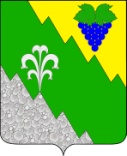 СОВЕТ МУНИЦИПАЛЬНОГО ОБРАЗОВАНИЯ НИЖНЕБАКАНСКОЕ СЕЛЬСКОЕ ПОСЕЛЕНИЕ КРЫМСКОГО РАЙОНА  РЕШЕНИЕот  19.10.2017                                                                               №  159Об утверждении "Программы комплексного развития транспортной инфраструктуры Нижнебаканского сельского поселения Крымского района с 2017 - 2030 годы"В соответствии со статьей 26 Градостроительного кодекса Российской Федерации, руководствуясь статьей 26 устава Нижнебаканского сельского поселения Крымского района, Совет Нижнебаканского сельского поселения Крымского района р е ш и л:1. Утвердить " Программу комплексного развития транспортной инфраструктуры Нижнебаканского сельского поселения Крымского района с 2017 - 2030 годы " согласно приложению.2. Контроль за выполнением настоящего решения возложить на председателя Совета Нижнебаканского сельского поселения Крымского района Тоникова М.В.3. Настоящее решение вступает в силу со дня его обнародования.Председатель Совета  Нижнебаканскогосельского  поселения Крымского района                                     М.В.Тоников Глава Нижнебаканского сельского поселенияКрымского района                                                                          И.И.ГернешийПриложение к решению Совета Нижнебаканского сельского поселения Крымского района № 159 от 19.10.2017 годаПАСПОРТПРОГРАММЫ КОМПЛЕКСНОГО РАЗВИТИЯ ТРАНСПОРТНОЙ ИНФРАСТРУКТУРЫ НА ТЕРРИТОРИИ НИЖНЕБАКАНСКОГО СЕЛЬСКОГО ПОСЕЛЕНИЯКРЫМСКОГО РАЙОНА КРАСНОДАРСКОГО КРАЯНА ПЕРИОД ДО 2030 ГОДАРАЗДЕЛ 1. ХАРАКТЕРИСТИКА СУЩЕСТВУЮЩЕГО СОСТОЯНИЯ ТРАНСПОРТНОЙ ИНФРАСТРУКТУРЫ Анализ положения Нижнебаканского сельского поселения  в структуре пространственной организации субъекта  Российской ФедерацииНижнебаканское сельское поселение расположено в юго-западной части Крымского района в 15 км от районного центра города Крымска.Административные границы сельского поселения проходят по смежеству с поселениями Крымского района:- на севере – с Молдаванским сельским поселением;- на северо-востоке – с Крымским городским поселением;- на востоке – с Пригородным сельским поселением;- на юге и юго-западе - с городами Геленджик и Новороссийск.В границах муниципального образования Нижнебаканское сельское поселение находятся 4 сельских населенных пункта: 2 станицы (Нижнебаканская, Неберджаевская), 1 поселок (Жемчужный) и 1 хутор (Гапоновский).В 2005 году в составе Нижнебаканского сельского поселения  образована новая территориальная единица – поселок Жемчужный. Ранее на данной территории располагалась центральная усадьба ФГУП зверосовхоз «Баканский» и никаких правовых документов о создании населенного пункта «зверосовхоз Баканский» принято не было. В соответствии с постановлением главы администрации Краснодарского края от 30 августа 2005 года № 789 и на основании ходатайства администрации муниципального образования Крымский район, постановлением главы администрации Краснодарского края от 30.01.2007г.  № 37 назначен и проведен опрос граждан по вопросу образования новой территориальной единицы в Нижнебаканском сельском округе Крымского района. Согласно постановлению правительства РФ от 17 января 2008 г. № 11 и в соответствии с ФЗ «О наименованиях географических объектов» на основании представлений Законодательного Собрания Краснодарского края присвоено наименование «Жемчужный» поселку, образованному в Крымском районе Краснодарского края.Административным центром сельского поселения является станица Нижнебаканская. Общая площадь территории поселения составляет – 9338 га. Всего земель в границах Нижнебаканского сельского поселения числится 8938,12 га, в том числе: земли сельхозназначения – 3272,04 га, земли фонда перераспределения – 56,9 га, земли с/х предприятий – 1652,5 га, земли КФХ – 359,5 га, земли ИП – 377,41 га, земли садоводческого общества – 45,0 га, земли населенных пунктов – 1493,0 га, земли промышленности, энергетики и т.д. – 386,0 га.Территорию Нижнебаканского сельского поселения пересекают автомобильные дороги федерального, регионального, межмуниципального и местного значения. С востока на запад поселение пересекают автомагистраль федерального значения А 146 «Краснодар – Верхнебаканский» и железнодорожная магистраль «Краснодар – Новороссийск», с северо-востока на юго-запад – автодорога регионального значения «Подъезд к ст-це Неберджаевская» и железнодорожная ветка  «Крымская – Грушевая»; в восточной части поселения – участок автодороги «с. Экономическое – ст-ца Нижнебаканская». Кроме того, ряд дорог местного значения объединяет между собой населенные пункты поселения.Социально-экономическая характеристика поселения, характеристика градостроительной деятельности на территории поселения, включая деятельность в сфере транспорта, оценка транспортного спросаНаселениеЧисленность населения Нижнебаканского  сельского  поселения по состоянию на 01.01.2017 г. составляет 10 737 человека. Здесь проживает 8 % населения Крымского района. Нижнебаканское сельское поселение многонационально (русские, турки, украинцы, белорусы, изиды, греки, казахи, татары и другие).      Основную часть населения составляют:- русские –61 %,- турки – 20 %.Одним из важных показателей социально-экономического состояния являются демографические показатели. Так, на территории поселения проживает  26% - населения старше 60 лет и 42%  - в возрасте от 35 до 60 лет. Трудоспособного населения -  5871 человек, что составляет –  54,5 % от общей численности жителей.  Из них работающих – 2452, которые заняты в основном за пределами поселения. Таблица 1 – Оценка численности постоянного населения   Характеристика существующей демографической ситуации производилась на основе данных по общей численности населения, сведений о естественной и механической динамике и структуре численности населения.Жилой фондЖилищный фонд на территории Нижнебаканского сельского поселения представлен индивидуальной жилой застройкой, многоквартирными жилыми домами с приквартирными участками и многоквартирными жилыми домами секционного типа. По  состоянию на 01.01.2017 г. жилищный фонд в общем по поселению составляет 210,44 тыс.м2. Жилищная обеспеченность в среднем по поселению  составляет 19,6 м2 общей площади на 1 жителя. Градостроительная деятельностьТерриториально-планировочная организация населенных пунктов исторически складывалась на основе развития удобных транспортных связей и с учетом природных факторов: водных артерий – рек и балок с водотоками,  предгорного рельефа местности с лесными массивами.Центром поселения является ст. Нижнебаканская, расположенная в северной части сельского поселения. Расстояние до районного центра г. Крымска составляет 15 км, железнодорожная станция «Баканская» находится на территории станицы.Основными планировочными осями, вдоль которых идет развитие населенных пунктов и основных функциональных систем являются транспортные магистрали. Вдоль автодорог, за пределами существующих границ населенных пунктов на землях сельскохозяйственного назначения расположены предприятия сельскохозяйственного профиля, объекты придорожного сервиса. Территории для реализации инвестиционных проектов намечены как в границах населенных пунктов, так и за их пределами.По землям Нижнебаканского сельского поселения проходят трассы магистральных трубопроводов: нефтепроводы: Тихорецк – Новороссийск, d 500;Крымск – Грушевая, d 300-500;  газопроводы: Анастасиевская – Новороссийск, d 500;Крымск – Новороссийск, d 500-600;  проектируемый  газопровод-отвод  d 426  от  МГ  Краснодар – Крымск  к цементному заводу в п. Верхнебаканском;водовод Троицкого группового водопровода.  Нижнебаканское сельское поселение располагает разнообразными и богатыми природными ресурсами. Поселение находится на северном склоне Западного Кавказа в среднем течении реки Баканка.  Станица Нижнебаканская Станица Нижнебаканская, административный центр муниципального образования, расположена в северной части сельского поселения, в 12 км от районного центра г. Крымска. Территория  станицы  граничит, в основном, с землями лесного фонда, а также с землями сельскохозяйственного назначения.Территорию ст. Нижнебаканской пересекают автомагистраль федерального значения «Краснодар – Верхнебаканский» и железнодорожная магистраль «Краснодар – Новороссийск».Рельеф территории станицы, расположенной на I надпойменной террасе, на бортах долины р. Баканки и прилегающих к ней крутых склонах, неровный, изрезанный многочисленными балками и оврагами с постоянными и переменными водотоками (р.Темрючка, Барабашева Щель). Общий уклон территории станицы – к реке Баканке.Состояние рельефа повлияло на планировочную организацию территории станицы с нерегулярной сеткой улиц и дорог, образующих кварталы различной площади и  конфигурации. Застройка кварталов представлена жилыми и общественными зданиями и сооружениями. Сеть учреждений и предприятий обслуживания достаточно развита.    Отраслевая направленность промышленных и производственных предприятий – разработка полезных ископаемых, производство строительных материалов, керамзита, блоков, деревообработка. В станице два действующих кладбища – старое и новое. Они расположены с учетом нормативных разрывов до жилой застройки, за исключением жилой застройки по ул. Таманской.Очистные сооружения находятся на восточной окраине станицы.  Транспортная связь населенных пунктов с центрами поселения и района, другими населенными пунктами осуществляется по автодорогам регионального  и местного значения. Станица НеберджаевскаяСтаница наиболее крупный населенный пункт Нижнебаканского сельского поселения после его административного центра. Она расположена в центральной части поселения в 12 км от районного центра г. Крымска.Транспортная связь со ст. Неберджаевской осуществляется по автодороге регионального значения «Подъезд к ст-це Неберджаевская». По восточной окраине станицы проходят автодорога на п. Грушевый, г. Новороссийск и железная дорога «Крымская – Грушевая».Территория станицы разделена на две части рекой Липки. Рельеф  неровный, представлен крутыми склонами, пересеченными балками с водотоками.В границах населенного пункта расположены зоны: жилая, общественно-деловая, рекреационная, производственная, инженерной и транспортной инфраструктур, сельскохозяйственного использования, специального назначения, особо охраняемых территорий, с особыми условиями использования территории, зона сельских лесов.Планировочная структура территории станицы представлена нерегулярной сеткой улиц и дорог, образующих кварталы различной площади и  конфигурации. Основной планировочной осью является въездная улица Ленина.Производственная зона представлена предприятиями, разрознено расположенными среди жилой застройки. Отраслевая направленность производственных предприятий – производство строительных материалов, блоков, деревообработка, строительство, а также животноводство. Захоронения производятся на кладбище, расположенном в северо-западной части станицы.Действующие очистные сооружения размещаются в северной части станицы на территории производственного предприятия.Поселок ЖемчужныйПоселок расположен в западной части Нижнебаканского поселения между ФАД «Кавказ» и р. Баканка в 6 км от ст. Нижнебаканской и 20 км от районного центра г. Крымска.Рельеф территории поселка спокойный с общим уклоном к реке. Планировочная структура территории п. Жемчужного представлена регулярной сеткой дорог и улиц, образующих кварталы прямоугольной формы. Застройка кварталов представлена жилыми домами различных типов. Учреждения и предприятия обслуживания, действующие в настоящее время – это магазины.    Поселок Жемчужный именовался ранее поселком зверосовхоза "Баканский" и был развивающимся населенным пунктом со всей необходимой инфраструктурой. Производственной деятельностью зверосовхоза было разведение норки и пятнистого оленя. Все производственные предприятия в настоящее время не действуют. Действующее кладбище расположено за авто- и железной дорогами к северу от поселка.Выгодное местоположение поселка вблизи автомагистрали позволило начать осуществление инвестиционного проекта – строительство придорожного сервиса с торговым комплексом, кафе, блинной, гостиницей, автомойкой, станцией техобслуживания.Хутор ГапоновскийХутор расположен в юго-восточной части поселения в 6 км от ст. Неберджаевской. Транспортная связь осуществляется по автодороге местного значения.Планировочная структура малого населенного пункта представлена тремя жилыми улицами, застроенными индивидуальными домами с приусадебными участками.  Хутор расположен в живописном месте, на берегах горных речек и балок, где бьют родники.   В хуторе полностью отсутствуют объекты обслуживания населения. Транспортная инфраструктураТерриторию Нижнебаканского сельского поселения пересекают автомобильные дороги федерального, регионального, межмуниципального и местного значения. С востока на запад поселение пересекают автомагистраль федерального значения «Краснодар –Верхнебаканский», протяженностью 8 км и железнодорожная магистраль Краснодар – Новороссийск, с северо-востока на юго-запад – автодорога регионального значения Подъезд к станице Неберджаевская и железнодорожная ветка  Крымская – Грушевая; в восточной части поселения – участок автодороги с. Экономическое – ст. Нижнебаканская. Кроме того, ряд дорог местного значения объединяет между собой населенные пункты поселения.Протяженность  внутрипоселковых дорог – 48,8 км.Таблица 2 – Наименование дорог Нижнебаканского сельского поселенияХарактеристика функционирования и показатели работы транспортной инфраструктуры по видам транспортаРазвитие транспортной системы Нижнебаканского сельского поселения является необходимым условием улучшения качества жизни жителей.Наличием и состоянием сети автомобильных дорог определяется территориальная целостность и единство экономического пространства. Недооценка проблемы, несоответствия состояния дорог местного значения социально-экономическим потребностям общества является одной из причин экономических трудностей и негативных социальных процессов.Внешние транспортно-экономические связи Нижнебаканского сельского поселения с другими регионами осуществляются двумя  видами транспорта – автомобильным и железнодорожным.Автомобильный транспортВсего на территории Нижнебаканского сельского поселения  зарегистрировано  4320 транспортных средств: 3757 ед. легковые и 563 ед. грузовые. Уровень автомобилизации высокий и составляет 350 автомобилей на 1000 жителей (средняя обеспеченность автомобилями по России составляет 270 автомобилей на 1000 жителей). Железнодорожный транспорт По территории Нижнебаканского сельского поселения, севернее ст. Нижнебаканская, проходит железная дорога «Краснодар-Новороссийск»». На данной дороге, в северной части станицы расположена железнодорожная станция «Баканская». Протяженность участка железной дороги  в границах поселения  составляет 8 км.Так же по восточной окраине ст. Неберджаевская проходит железная дорога «Крымская – Грушевая».Водный транспорт  На территории Нижнебаканского сельского поселения водный транспорт не используется, никаких мероприятий по обеспечению водным транспортом не планируется.Воздушные перевозки в Нижнебаканском сельском поселении не осуществляются.  Для воздушных перелетов население пользуется аэропортами  г. Краснодар, расположенном на расстоянии 109 км от сельского поселения и г. Геленджик, 71 км.Характеристика сети дорог Нижнебаканского сельского поселения, параметры дорожного движения и оценка качества содержания дорогДорожно – транспортная сеть Нижнебаканского сельского поселения состоит из дорог IV  категории (таблица 2), предназначенных для не скоростного движения (IV категория – две полосы движения, ширина полосы 3,0 метра, ширина проезжей части 6,0 метров).Таблица 3 – Характеристика улично-дорожной сети Нижнебаканского сельского поселенияЭкологическая нагрузка на окружающую среду от автомобильного транспорта и экономические потериАвтомобильный транспорт привлекает к себе все большее внимание как источник антропогенной нагрузки на окружающую среду. Негативные воздействия на окружающую среду при эксплуатации автомобилей:– потребление топлива, выделение вредных выхлопных газов;– продукты истирания шин и тормозов;– шумовое загрязнение окружающей среды;– материальные и человеческие потери в результате транспортных аварий.С точки зрения загрязнения атмосферы автомобильный транспорт является перемещающимся в пространстве источником выбросов продуктов сжигания топлива (отработавших газов).В качестве топлива служат: бензин, сжиженный газ, дизельное топливо.При сжигании указанных видов топлива в атмосферу поступают окислы азота, оксид углерода, сернистый ангидрид, углеводороды, сажа. Оксид азота в соединении с водяными парами образует азотную кислоту, которая раздражает легочную ткань, что приводит к хроническим заболеваниям. Диоксид азота раздражает слизистую оболочку глаз, легких и вызывает необратимые изменения в сердечнососудистой системе.Автотранспорт, как передвижной источник выбросов отличает (помимо возможности перемещаться в пространстве) существенное изменение удельных выбросов во времени. У одной и той же автотранспортной единицы выбросы при различных режимах работы двигателя (прогрев, пробег) будут различны (соотношение составит 1 : 4, 4 : 1 соответственно), кроме того выбросы различаются и для периодов года (теплый и  холодный - соотношение составит 1 : 1,   1 : 1,3 соответственно).Загрязнение окружающей среды токсичными компонентами отработавших газов приводит к нарушениям в росте растений. Непосредственную опасность для растений представляют диоксид серы, оксид азота, продукты фотохимических реакций. Накапливаясь в растениях, они создают опасность для животных и людей. Наибольшую экологическую нагрузку испытывают растения на полосах земель вдоль дорог с большой интенсивностью движения. Отработавшие газы способствуют ускорению процессов разрушения изделий из пластмассы и резины, оцинкованных поверхностей и черных металлов, а также покраски, облицовки и конструкции зданий. При солнечной безветренной погоде компоненты отработавших газов и углеводороды в результате фотохимических реакций образуют смог.Еще одним фактором воздействия автомобильного транспорта на окружающую среду и человека является шум, создаваемый двигателем внутреннего сгорания, шасси автомобиля (в основном механизмами трансмиссии и кузова), и в результате взаимодействия шины с дорожным покрытием. Интенсивность шума зависит от топографии местности, скорости и направления ветра, температурного градиента, влажности воздуха, наличия и типа шумозащитных сооружений и др. Чрезмерный шум может стать причиной нервного истощения, психической угнетенности, вегетативного невроза, расстройства эндокринной и сердечно-сосудистой системы, изменения ритма и частоты сердечных сокращений, артериальной гипертонии. Негативной стороной и главной угрозой экономической безопасности в схеме автотранспорта являются ДТП (ущерб от ДТП). Экономические потери в каждом секторе экономики:Сектор общественных финансов:- Расходы дорожных служб на ликвидацию последствий ДТП.- Расходы пенсионного фонда РФ (пособия по потере кормильца, пенсии по инвалидности, выплаты на погребение, ежемесячные денежные выплаты).- Расходы фонда социального страхования РФ (расходы на реабилитацию пострадавших, оплата больничного листа, выплаты на погребение, недополученная часть налоговых поступлений с единого социального налога).- Расходы фонда обязательного медицинского страхования РФ.2. Рыночный сектор- Потери вследствие повреждения транспортных средств и грузов.- Издержки, связанные с простоем ремонтируемых транспортных средств.- Неустойки, связанные с невыполнением договорных обязательств.- Потери доходов в связи с не укомплектованностью штата, из-за временной нетрудоспособности или гибели работника.3. Сектор домашних хозяйств- Потери вследствие повреждения транспортных средств и имущества.- Потери заработной платы пострадавшего в ДТП.- Расходы на платные медицинские услуги.- Дополнительные расходы на медицинскую реабилитацию.Оценка качества содержания дорогВ Нижнебаканском сельском поселении в течении всего года (с учетом сезона) выполняются комплекс работ по уходу за дорогой, дорожными сооружениями и полосой отвода, по обеспечению безопасности движения, а также по зимнему содержанию дорог. Но в связи с недостаточным финансированием, данные мероприятия выполняются не в полном объеме. Анализ состава парка транспортных средств и уровня автомобилизации  в поселении, обеспеченность  парковкамиВсего на территории Нижнебаканского сельского поселения зарегистрировано  4320  транспортных средств. Уровень автомобилизации 350 автомобилей на 1000 жителей. Анализ обеспеченности объектами транспортного обслуживания.Согласно пунктов 6.40, 6.41 СНиП 2.07.01-89* «Градостроительство. Планировка и застройка городских и сельских поселений»:               - автозаправочные станции (АЗС) следует проектировать из расчета одна топливораздаточная колонка на 1200 легковых автомобилей. На территории Нижнебаканского сельского поселения расположены два АЗС, суммарной мощностью 6 колонок.  На  расчетный срок в строительстве АЗС нет необходимости;- станции технического обслуживания (СТО) автомобилей следует проектировать из расчета один пост на 200 легковых автомобилей. На территории сельского поселения расположена одна станция в ст. Нижнебаканская, ул. Ленина, 28. На расчетный срок необходимо предусмотреть строительство СТО;- парковочные места следует проектировать из расчета 25 машино-мест на 1000 жителей. На территории Нижнебаканского сельского поселения расположена одна парковка на 10 машин в ст. Нижнебаканская, ул. Шевченко.  На расчетный срок необходимо строительство парковок, суммарной мощностью  328 машино – места, в том числе: ст. Нижнебаканская – 229, ст. Неберджаевская – 93 места и п. Жемчужный – 6 мест.1.6 Характеристика работы транспортных средств общего пользования,  включая анализ пассажиропотокаПассажирский транспорт является важнейшим элементом сферы обслуживания населения, без которого невозможно нормальное функционирование общества. Он призван удовлетворять потребности населения в передвижениях, вызванные производственными, бытовыми, культурными связями.В Нижнебаканском сельском поселении предусмотрены перевозки пассажиров по маршрутам «Крымск – Нижнебаканская» и «Крымск- Неберджаевская» - 16 рейсов в день.Пассажирский транспорт полностью не удовлетворяет потребности населения Нижнебаканского сельского поселения. В ближайшее необходимо решить вопрос по перевозки пассажиров из п. Жемчужного.Большое значение для транспортных связей имеет личный автотранспорт.1.7 Характеристика условий пешеходного и велосипедного   передвиженияВ Нижнебаканском сельском поселении тротуары расположены: - ст. Нижнебаканская  - ул. Пушкина  (L=500 м),  ул. Мира  (L=600 м). ул. Шевченко  (L=600 м) и ул. Октябрьская (L=600 м);-ст. Неберджаевская - ул. Ленина  (L=1500 м).Велосипедные дорожки  отсутствуют. Движение организовано в местах общего пользования в неорганизованном порядке. На расчетный срок строительство велосипедных дорожек не планируется, в связи с отсутствием финансирования.1.8 Характеристика движения грузовых транспортных средств, оценка работы транспортных средств коммунальных и дорожных служб, состояния инфраструктуры для данных транспортных средствГрузовые транспортные средства, принадлежащие собственникам всех видов собственности на территории поселения,  составляет 563 единицыОсновными предприятиями, осуществляющими грузовые перевозки на территории Нижнебаканского сельского поселения  являются - ЗАО «АББА», ООО «Гром», осуществляющие производство  строительных материалов, ООО «Новоросметалл» - обжиг извести, агрофирма «Черноморская» - животноводство, птицеводство,  пивоварня «Дианов» - пивоварение, ОАО «Новоросцемент» - разработка залежей мергеля для производства цемента,  ООО «Южный Полюс» - растениеводство, ООО «Водолей» - розлив питьевой воды, НП «Частный охотничий клуб» – растениеводство, животноводство.	Так же на территории Нижнебаканского сельского поселения действуют предприятия по обеспечению населения энергоресурсами: филиал ОАО «Югводоканал-Крымск» - поставка питьевой воды, филиал ООО «Эко-Строй» - обеспечение тепловой энергией жилого фонда и муниципальных учреждений, ООО «КБМ» - сбор и вывоз твердых бытовых отходов, водоотведение, ОАО «НЭСК-электросети» «Крымскэлектросеть»- электросеть», Крымский филиал «Юго-Западные электросети» - электроснабжение поселения.На территории Нижнебаканского сельского поселения не предусмотрена инфраструктура для грузовых транспортных средств.  На данный момент на территории Нижнебаканского  сельского поселения сформировано 4 инвестиционно привлекательных  площадки. Вдоль федеральной трассы, предположительно для размещения грузовых автомашин (Камазов), на территории  ЗАО «АББА», на развилке  автодорог  ст. Неберджаевская –  Грушевая.1.9 Анализ уровня безопасности дорожного движенияЗа 2016 год на территории Нижнебаканского сельского поселения дорожно-транспортные происшествия не зарегистрированы. 1.10 Оценка уровня негативного воздействия транспортной инфраструктуры на окружающую среду, безопасность и здоровье населенияЗагрязнение атмосферы. Выбросы в воздух дыма и газообразных загрязняющих веществ (диоксид азота (NO2), диоксид серы (SO2) и озон (О3)) приводят к вредным проявлениям для здоровья, особенно к респираторным аллергическим заболеваниям. Воздействие шума. Автомобильный, железнодорожный и воздушный транспорт служит главным источником бытового шума. Уровень автомобилизации Нижнебаканского сельского поселения высокий. В связи с этим население подвергается воздействию шума от автомобильного транспорта. Так же по территории сельского поселения проходит железнодорожная сеть.Снижение двигательной активности. Исследования показывают тенденцию к снижению уровня активности у людей в связи с тем, что все больше людей предпочитают передвигаться при помощи автотранспорта. Недостаточность двигательной активности приводит к таким проблемам со здоровьем как сердечно-сосудистые заболевания, инсульт, диабет типа II, ожирение, некоторые типы рака, остеопороз и вызывает депрессию. Учитывая сложившуюся планировочную структуру сельского поселения и характер дорожно – транспортной сети, можно сделать вывод о не благополучности экологической ситуации в части воздействия транспортной инфраструктуры на окружающую среду, безопасность и здоровье человека. На территории поселения расположены участки дорог с интенсивным движением, что приводит к  повышению уровня загрязнения атмосферного воздуха.Для эффективного решения проблем загрязнения воздуха, шумового загрязнения, снижения двигательной активности, связанных с использованием транспортных средств, необходимо вести разъяснительную работу среди жителей сельского поселения направленную на снижение использования автомобильного транспорта при передвижении в границах населенного пункта. 1.11 Характеристика существующих условий и перспектив развития и размещения транспортной инфраструктуры Нижнебаканского сельского поселенияАнализ сложившегося положения дорожно – транспортной инфраструктуры позволяет сделать вывод о существовании на территории Нижнебаканского сельского поселения ряда проблем транспортного обеспечения:Слабое развитие улично-дорожной сети;Низкое развитие автомобильного сервиса (мойки, СТО, остановочные площадки).На расчетный срок в Нижнебаканском сельском поселении планируется развитие придорожного сервиса.1.12. Оценка нормативно-правовой базы, необходимой для функционирования и развития транспортной инфраструктуры Нижнебаканского сельского поселенияПрограмма комплексного развития транспортной инфраструктуры Нижнебаканского сельского поселения  на  2017– 2030 гг. подготовлена на основании: - Градостроительного кодекса Российской Федерации от 29.12.2004 № 190-ФЗ;- Федерального закона от 06 октября 2003 года № 131-ФЗ «Об общих принципах организации местного самоуправления в Российской Федерации»;- Федерального закона от 08.11.2007 № 257-ФЗ «Об автомобильных дорогах и о дорожной деятельности в Российской Федерации и о внесении изменений в отдельные законодательные акты Российской Федерации»; - Федерального закона от 09.02.2007 № 16-ФЗ «О транспортной безопасности»;- поручения Президента Российской Федерации от 17 марта 2011 года Пр-701; - постановления Правительства Российской Федерации от 25 декабря 2015 года Пр-N1440 «Об утверждении требований к программам комплексного развития транспортной инфраструктуры поселений, городских округов»; - Приказа министерства транспорта Российской Федерации от 16.11.2012 № 402 «Об утверждении Классификации работ по капитальному ремонту, ремонту и содержанию автомобильных дорог»;- Генерального плана Нижнебаканского сельского поселения Крымского района Краснодарского края. Основными направлениями совершенствования нормативно-правовой базы, необходимой для функционирования и развития транспортной инфраструктуры поселения являются:- координация усилий федеральных органов исполнительной власти, органов исполнительной власти Краснодарского края, органов местного самоуправления, представителей бизнеса и общественных организаций в решении задач реализации мероприятий (инвестиционных проектов);- запуск системы статистического наблюдения и мониторинга необходимой обеспеченности учреждениями транспортной инфраструктуры поселений в соответствии с утвержденными и обновляющимися нормативами; - разработка стандартов и регламентов эксплуатации и (или) использования объектов транспортной инфраструктуры на всех этапах жизненного цикла объектов.1.13 Оценка финансирования транспортной инфраструктурыТаблица 4В 2016 году расходы местного бюджета на содержание автомобильных дорог поселения составило 867,5 тыс. рублей. На данную сумму было  отгрейдировано  9,2 км дорог. Отсыпано  5,7 км дорог щебнем шлаковым. Закуплено 245 кубов шлака фракции 5-20 мм. на сумму 99 тыс.руб., которым отсыпаны следующие дороги:- ул.Тюменская, ст.Нижнебаканская (150м),- ул.Калинина, ст.Нижнебаканская ( 100 м),-ул.Упорная, ст.Нижнебаканская (300 м);-ул.Фрунзе, ст.Нижнебаканская (120 м);-ул.Веселая, ст.Нижнебаканская (район моста);-ул.Речная, поселок Жемчужный (100 метров).В 2017 году Нижнебаканское сельское поселение будет участвовать в программе «Строительство, реконструкция, капитальный ремонт автомобильных дорог общего пользования местного значения на территории Краснодарского края». В соответствии с программой финансирование краевого бюджета составит 95% (5% местный бюджет).РАЗДЕЛ 2. ПРОГНОЗ ТРАНСПОРТНОГО СПРОСА, ИЗМЕНЕНИЯ ОБЪЕМОВ И ХАРАКТЕРА ПЕРЕДВИЖЕНИЯ НАСЕЛЕНИЯ И ПЕРЕВОЗОК ГРУЗОВ НА ТЕРРИТОРИИ НИЖНЕБАКАНСКОГО СЕЛЬСКОГО ПОСЕЛЕНИЯ 2.1. Прогноз социально-экономического и градостроительного развития поселенияПрогноз изменения численности населения Нижнебаканского сельского поселения.В существующем генеральном плане Нижнебаканского сельского поселения, совмещенным с проектом планировки, предлагается следующее проектное решение по демографической ситуации в поселении: численность населения на расчетный период по генеральному плану (2030 г.) составит 13 563 человек.  В связи с тем, что фактическая численность населения с 2010 года по 2017 год увеличилось на 395 человек, то принять расчетную численность населения по генеральному плану рационально. Для этого необходима  реализация мероприятий приоритетных национальных проектов, мероприятий, направленных на сохранение и укрепление здоровья населения, в том числе репродуктивного, улучшение качества медицинского и социального обслуживания, защиту материнства и детства, пропаганда здорового образа жизни.Таблица 5 – Перспективная численность населенияОбъемы планируемого жилищного строительства Градостроительная политика развития предусматривает развитие не только по экстенсивному пути, при котором осуществляется присоединение все новых и новых свободных от застройки земель к территории населенного пункта, но и по интенсивному пути в существующих границах.Проектный объем нового жилищного строительства определен исходя из:- проектной численности населения;- динамики жилищного строительства.При расчете учитывается существующая территориально-планировочная структура населенных пунктов входящих в состав поселения. Перспективный прирост численности населения Нижнебаканского сельского поселения к 2030 году составит 2826 человек или 942 семьи (при условии, что коэффициент семейности равен 3).По данным администрации муниципального образования размер земельного участка выделяемого под индивидуальное жилищное строительство на перспективу составит – 0,1 га.В целом под жилищное строительство предлагается освоить в пределах границ населенных пунктов Нижнебаканского сельского поселения всего 133,9 га, из них 57,9 % территорий под новое жилищное строительство предусмотрено в границах станицы Неберджаевской.В рамках развития нового жилищного строительства на проектируемых территориях  под индивидуальное жилищное строительство выделено 2 участка, с учетом развития социальной инфраструктуры, под реализацию инвестиционных проектов в этой области: ст. Неберджаевская (134 га) и ст. Нижнебаканская (38 га).Станица Нижнебаканская. В границах станицы для реализации инвестиционного проекта в области нового жилищного строительства предусматривается выделение земельного участка общей площадью 38 га. Из расчета, что предельный размер земельного участка будет составлять 10 соток с учетом селитебной территории (принимается нижняя граница нормы 0,15 га на 1 дом) на рассматриваемой территории  возможно размещение 253 участков под индивидуальное жилищное строительство, где средняя площадь жилых домов составит около 120 м2, общая 30,36 тыс. м2.На остальных застраиваемых территориях предлагается размещение жилых домов средней площадью 96 м2.Станица Неберджаевская. В границах населенного пункта планируется строительство коттеджного поселка «Серебряный ручей» с объектами социальной инфраструктуры на площади 134 га. На данной территории будут выделяться земельные участки от 3 до 40 соток, где планируется строительство домов различного типа застройки, ориентированных на разные слои населения, дифференцируя по конечной стоимости дома: от недорогих таунхаусов до вилл. Средняя площадь домов составит 150 м2, общая площадь 94,56 тыс. м2. На остальных свободных территориях, предлагается размещение домов усадебного типа, в которых средняя обеспеченность составит не ниже 32 м2. Данный тип застройки в наибольшей степени будет отвечать современным требованиям комфортности проживания, обеспечивающий более гибкое реагирование на запросы населения в изменяющихся социально-экономических условиях.Таблица 6 – Перспективный объем жилищного фондаОбъемы прогнозируемого выбытия из эксплуатации объектов социальной инфраструктуры.Выбытие из эксплуатации существующих объектов социальной инфраструктуры в Нижнебаканском сельском поселении не планируется.2.2. Прогноз транспортного спроса Нижнебаканского сельского поселения, объемов и характера передвижения населения и перевозок грузов по видам транспортаОсновными транспортными артериями в поселке являются автомобильные дороги местного, районного и федерального значения. Основные маршруты движения грузовых и транзитных потоков в населенных пунктах на сегодняшний день проходят по дороге федерального значения «Краснодар-Верхнебаканский», а также по центральным улицам.  Данные об интенсивности движения грузовых транспортных средств отсутствуют.Количество и протяженность внутрирайонных автобусных маршрутов не удовлетворяют потребности населения в полном объеме. Необходимо предусмотреть маршрут «Крымск – Жемчужный».Характер и цели передвижения населения Нижнебаканского сельского поселения не менялись последние несколько лет, таким образом, можно судить и о неизменности транспортного спроса в прогнозируемом периоде.2.3     Прогноз развития транспортной инфраструктуры по видам транспортаВ период реализации программы, транспортная инфраструктура по видам транспорта, представленным в сельском поселении, не претерпит существенных изменений. В границах «домашнего региона» преобладающим останется автомобильный транспорт, как в формате общественного транспорта, так и личного транспорта граждан. Для целей обслуживания действующих производственных предприятий сохранится использование грузового транспорта. Таблица 7 – Прогнозные значения развития транспортной инфраструктуры до 2030 года2.4   Прогноз развития дорожной сетиРеализация Программы  позволит сохранить существующую сеть автомобильных дорог за счет качественного содержания дорог, повысить качественные характеристики дорожных покрытий и безопасность дорожного движения за счет проведения целевых мероприятий по ремонту, реконструкции автомобильных дорог, применения новых технологий и материалов. В результате реализации Программы планируется достигнуть следующих показателей:- Увеличение доли муниципальных автомобильных дорог общего пользования местного значения, соответствующих нормативным требованиям; - Содержание автомобильных дорог общего пользования местного значения и искусственных сооружений на них в полном объеме;- Ремонт автомобильных дорог общего пользования местного значения. Существующие риски по возможности достижения прогнозируемых результатов: - риск ухудшения социально-экономической ситуации в стране, что выразится в снижении темпов роста экономики и уровня инвестиционной активности, возникновении бюджетного дефицита, сокращения объемов финансирования дорожной отрасли; - риск превышения фактического уровня инфляции по сравнению с прогнозируемым, ускоренный рост цен на строительные материалы, машины, специализированное оборудование, что может привести к увеличению стоимости дорожных работ, снижению объемов строительства, реконструкции, капитального ремонта, ремонта и содержания автомобильных дорог общего пользования местного значения; - риск задержки завершения перехода на финансирование работ по содержанию, ремонту и капитальному ремонту автомобильных дорог общего пользования местного значения в соответствии с нормативами денежных затрат, что не позволит в период реализации Программы существенно сократить накопленное в предыдущий период отставание в выполнении ремонтных работ на сети автомобильных дорог общего пользования и достигнуть  запланированных в Программе величин показателей.2.5 Прогноз уровня автомобилизации, параметров дорожного движенияТаблица 8 – Прогнозные значения уровня автомобилизации до 2030 годаОпределение параметров дорожного движения является неотъемлемой частью при определении мероприятий по снижению аварийности на дороге, а так же для совершенствования регулирования дорожного движения на перекрестке. К основным параметрам дорожного движения относят: интенсивность движения, динамический коэффициент приведения состава транспортного потока, поток насыщения, установившийся интервал убытия очереди автомобилей, коэффициент загрузки полосы движением, коэффициент приращения очереди, средняя длина очереди в автомобилях и метрах, удельное число остановок автомобиля, коэффициент безостановочной проходимости. В Поселении на расчетный срок изменений параметров дорожного движения не прогнозируется (таблица 2).2.6 Прогноз показателей безопасности  дорожного движенияВ Нижнебаканском сельском поселении в 2016 году дорожно-транспортные происшествия не зарегистрированы. В перспективе возможно ухудшение ситуации из-за массового пренебрежения требований безопасности дорожного движения со стороны участников движения.Чтобы не допустить негативного развития ситуации, необходимо:- повышение правового сознания и предупреждения опасного поведения среди населения, в том числе среди несовершеннолетних;- установка средств организации дорожного движения на дорогах (дорожных знаков). Если на расчетный срок данные мероприятия осуществятся, то прогноз показателей безопасности дорожного движения будет благоприятным.2.7    Прогноз негативного  воздействия транспортной  инфраструктуры на  окружающую среду и  здоровья населенияВ период действия программы не предполагается изменение структуры, маршрутов и объемов грузовых и пассажирских перевозок. Изменения центров транспортного тяготения не предвидится. Возможной причиной увеличения негативного воздействия на окружающую среду и здоровье населения, станет рост автомобилизации населения, в связи, с чем усилится влияние факторов, рассмотренных в п. 1.10 Программы.РАЗДЕЛ 3. УКРУПНЕННАЯ ОЦЕНКА ПРИНЦИПИАЛЬНЫХ ВАРИАНТОВ РАЗВИТИЯ ТРАНСПОРТНОЙ ИНФРАСТРУКТУРЫ И ВЫБОР ПРЕДЛАГАЕМОГО К РЕАЛИЗАЦИИ ВАРИАНТААнализируя сложившуюся ситуацию и Программу можно выделить три принципиальных варианта развития транспортной инфраструктуры: - оптимистичный – развитие происходит в полном соответствии с положениями генерального плана с реализацией всех предложений по реконструкции и строительству;- реалистичный – развитие осуществляется на уровне необходимом и достаточном для обеспечения безопасности передвижения и доступности.  Вариант предполагает реконструкцию существующей улично – дорожной сети;- пессимистичный – обеспечение безопасности передвижения на уровне выполнения локальных ремонтно – восстановительных работ.В таблице 9 представлены укрупнённые показатели вариантов развития транспортной инфраструктуры.Таблица 9 – Укрупнённые показатели развития транспортной инфраструктурыВ рамках реализации данной программы, предлагается принять второй вариант (реалистичный), как наиболее вероятный в сложившейся ситуации. РАЗДЕЛ 4.   ПЕРЕЧЕНЬ МЕРОПРИЯТИЙ (ИНВЕСТИЦИОННЫХ ПРОЕКТОВ) ПО ПРОЕКТИРОВАНИЮ, СТРОИТЕЛЬСТВУ, РЕКОНСТРУКЦИИ ОБЪЕКТОВ ТРАНСПОРТНОЙ ИНФРАСТРУКТУРЫ ПРЕДЛАГАЕМОГО К РЕАЛИЗАЦИИ ВАРИАНТА РАЗВИТИЯ ТРАНСПОРТНОЙ ИНФРАСТРУКТУРЫМеханизм реализации Программы включает в себя систему мероприятий, проводимых по содержанию и ремонту дорог общего пользования местного значения в Нижнебаканском сельском поселении, строительству тротуаров, мероприятия по обеспечению безопасности дорожного движения (приобретение дорожных знаков). Перечень мероприятий по ремонту дорог по реализации Программы формируется администрацией муниципального образования по итогам обследования состояния дорожного покрытия не реже одного раза в год, в начале осеннего или в конце весеннего периодов и с учетом решения первостепенных проблемных ситуаций, в том числе по поступившим обращениям (жалобам) граждан.Мероприятия по развитию транспортной инфраструктуры по видамтранспортаМероприятия по развитию транспортной инфраструктуры по видам транспорта не планируются.Мероприятия по развитию транспорта общего пользования, созданиютранспортно-пересадочных узловВ Нижнебаканском сельском поселении общественный транспорт не удовлетворяет потребностям населения. В связи с этим необходимо предусмотреть мероприятия по организации маршрута «Крымск- Жемчужный».Для повышения качества обслуживания пассажиров, автотранспортное предприятие должно систематически обследовать и изучать пассажиропотоки по дням недели и месяцам года, как на отдельных маршрутах, так и на всей маршрутной сети.Мероприятия по развитию инфраструктуры для легковогоавтомобильного транспорта, включая развитие единого парковочного пространстваТаблица 10Мероприятия по развитию инфраструктуры пешеходного и велосипедного передвижения На расчетный срок не планируются мероприятия по развитию инфраструктуры пешеходного и велосипедного передвижения.Мероприятия по развитию инфраструктуры для грузового транспорта,транспортных средств коммунальных и дорожных службНа данный момент на территории Нижнебаканского  сельского поселения сформировано 4 инвестиционно привлекательных  площадки (предположительно для размещения грузовых автомашин) вдоль федеральной трассы (на территории  ЗАО «АББА», на развилке  автодорог  ст. Неберджаевская –  Грушевая).Мероприятия по развитию сети автомобильных дорог общегопользования местного значения Нижнебаканского сельского поселенияВ целях развития сети дорог Нижнебаканского сельского поселения планируются:- Мероприятия по ежегодному ремонту автомобильных дорог общего пользования местного значения. - Мероприятия по капитальному ремонту автомобильных дорог.Таблица 11 – Мероприятия по развитию сети дорогМероприятия по развитию инфраструктуры объектов автомобильного транспортаТаблица 14Комплексные мероприятия по организации дорожного движения, в том числе мероприятия по повышению безопасности дорожного движения, снижению перегруженности дорог и (или) их участковТаблица 12Мероприятия по внедрению интеллектуальных транспортных системДанные мероприятия в Нижнебаканском сельском поселении  не планируются.Мероприятия по снижению негативного воздействия транспорта на окружающую среду и здоровье населенияДанные мероприятия в Нижнебаканском сельском поселении  не планируются.Мероприятия по мониторингу и контролю за работой транспортной инфраструктуры и качеством транспортного обслуживания населения и субъектов экономической деятельностиТаблица 13РАЗДЕЛ 5.  ОЦЕНКА ОБЪЕМОВ И ИСТОЧНИКОВ ФИНАНСИРОВАНИЯ МЕРОПРИЯТИЙ ПО ПРОЕКТИРОВАНИЮ, СТРОИТЕЛЬСТВУ, РЕКОНСТРУКЦИИ ОБЪЕКТОВ ТРАНСПОРТНОЙ ИНФРАСТРУКТУРЫ ПРЕДЛАГАЕМОГО К РЕАЛИЗАЦИИ ВАРИАНТА РАЗВИТИЯ ТРАНСПОРТНОЙ ИНФРАСТРУКТУРЫ   Таблица 14РАЗДЕЛ 6. ОЦЕНКА ЭФФЕКТИВНОСТИ МЕРОПРИЯТИЙ (ИНВЕСТИЦИОННЫХ ПРОЕКТОВ) ПО ПРОЕКТИРОВАНИЮ, СТРОИТЕЛЬСТВУ, РЕКОНСТРУКЦИИ ОБЪЕКТОВ ТРАНСПОРТНОЙ ИНФРАСТРУКТУРЫ ПРЕДЛАГАЕМОГО К РЕАЛИЗАЦИИ ВАРИАНТА РАЗВИТИЯ ТРАНСПОРТНОЙ ИНФРАСТРУКТУРЫТаблица 15Эффективность реализации муниципальной программы оценивается ежегодно на основе целевых показателей и индикаторов, исходя из соответствия фактических значений показателей (индикаторов) с их целевыми значениями, а также уровнем использования средств местного бюджета, предусмотренных в целях финансирования мероприятий муниципальной программы. Объемы финансирования мероприятий Программы ежегодно подлежат уточнению при формировании бюджета на очередной финансовый год и плановый период.РАЗДЕЛ 7. ПРЕДЛОЖЕНИЯ ПО ИНСТИТУЦИОНАЛЬНЫМ ПРЕОБРАЗОВАНИЯМ, СОВЕРШЕНСТВОВАНИЮ ПРАВОВОГО И ИНФОРМАЦИОННОГО ОБЕСПЕЧЕНИЯ ДЕЯТЕЛЬНОСТИ В СФЕРЕ ПРОЕКТИРОВАНИЯ, СТРОИТЕЛЬСТВА, РЕКОНСТРУКЦИИ ОБЪЕКТОВ ТРАНСПОРТНОЙ ИНФРАСТРУКТУРЫ НА ТЕРРИТОРИИ  НИЖНЕБАКАНСКОГО СЕЛЬСКОГО ПОСЕЛЕНИЯВ рамках реализации настоящей программы не предполагается проведение институциональных преобразований, структуры управления, а также характер взаимосвязей при осуществлении деятельности в сфере проектирования, строительства, реконструкции объектов транспортной инфраструктуры, предполагается оставить в неизменном виде.Настоящая программа разработана в соответствии с требованиями к программам комплексного развития транспортной инфраструктуры утверждёнными Постановлением Правительства Российской Федерации №1440 от 25.12.2015 «Об утверждении требований к Программам комплексного развития транспортной инфраструктуры поселений, городских округов»НаименованиеПрограммыПрограмма комплексного развития транспортной инфраструктуры Нижнебаканского сельского поселения   Крымского района Краснодарского края  на 2017-2030  годы (далее - Программа)Основание для разработки Программы- Градостроительный кодекс Российской Федерации от 29.12.2004 № 190-ФЗ;- Федеральный закон от 29.12. 2014 г. N 456-ФЗ
"О внесении изменений в Градостроительный кодекс Российской Федерации и отдельные законодательные акты Российской Федерации";- Постановление Правительства РФ от 25 декабря 2015 г. № 1440 “Об утверждении требований к программам комплексного развития транспортной инфраструктуры поселений, городских округов”Наименование заказчика Программы, его местонахождениеАдминистрация  Нижнебаканского сельского поселения Крымского района  Краснодарского края (далее - Администрация)Краснодарский край, Крымский район, ст. Нижнебаканская, ул. Шевченко, д. 2Наименование разработчика Программы, его местонахождениеООО «Фортуна Проект»355020  г. Ставрополь, ул. Объездная, д. 15А, офис 1Цели Программы- создание условий для устойчивого функционирования транспортной системы; - повышение уровня безопасности движения;- улучшение качества дорог.Задачи Программы- Обеспечение функционирования и развития сети автомобильных дорог общего пользования Нижнебаканского сельского поселенияЦелевые показатели (индикаторы) развития транспортной инфраструктурыТехнико-экономические показатели: - протяженность отремонтированных дорог (ежегодно).Финансовые показатели: - финансовые затраты на содержание дорог (ежегодно).Социально-экономические показатели:- доля дорожно-транспортных происшествий (погибших, пострадавших в результате дорожно-транспортных происшествий).Укрупненное описание запланированных мероприятий (инвестиционных проектов) по проектированию, строительству, реконструкции объектов транспортной инфраструктуры1. Производство работ по ремонту и содержанию улично- дорожной сети поселения, в том числе: 1.1 Подсыпка дорог реагентами в зимнее время;1.3 Ямочный ремонт дорог1.4. Капитальный ремонт дорог2. Строительство парковок3. Установка дорожных знаков Срок и этапы реализации Программы2017-2030  годы(этапы реализации Программы не выделяются)Объемы и источники финансирования  ПрограммыОбъем финансирования Программы в 2017-2030 годах составит 82 891,956 тыс. рублей, в том числе по годам:2017 – 9604,666 т.р.;2018 – 4963,13 т.р.;2019 – 5161,6 т.р.;2020 – 5368,06 т.р.;2021 – 5582,74 т.р.;2022-2030 – 52211,76 т.р.из них: федеральный бюджет – отсутствует;             краевой бюджет – 60 903,06 т.р.;             местный бюджет – 21 988,896 т.р.             внебюджетные источники – отсутствуют.Объемы финансирования мероприятий Программы ежегодно подлежат уточнению при формировании бюджета на очередной финансовый год и плановый период.НаименованиеЧисленность населения, чел.Численность населения, чел.Динамика численности населения (2017/2010 гг.)Динамика численности населения (2017/2010 гг.)Наименование2010 г. 2017 г.абсолютное изменение, чел.относительное изменение, %Население, всего1034210737+395+1,04ст. Нижнебаканская82238507+284+1,04ст. Неберджаевская18891901+12+1,01п. Жемчужный187280+93+1,5х. Гапоновский4349+6+1,13Наименование дорог/улицШирина дороги, мЧисло полосКатегория дорогиСоответствие нормативам СП 34.13330.2012 ст. Нижнебаканскаяст. Нижнебаканскаяст. Нижнебаканскаяст. Нижнебаканскаяст. Нижнебаканскаяул. Верятина	6,0-IVСоответствуетул. Веселая6,0-IVСоответствуетул. Виноградная6,0-IVСоответствуетул. Водопроводная6,0-IVСоответствуетул. Водопьянова6,0-IVСоответствуетул. Войкова6,0-IVСоответствуетул. Гагарина6,0-IVСоответствуетул. Гастелло6,0-IVСоответствуетул. Горького6,0-IVСоответствуетул. Д. Бедного6,0-IVСоответствуетул. Зеленая6,0-IVСоответствуетул. К. Либкнехта6,0-IVСоответствуетул. К. Цеткин6,0-IVСоответствуетул. Калинина6,0-IVСоответствуетул. Колхозная6,0-IVСоответствуетул. Комарова6,0-IVСоответствуетул. Коммисарская6,0-IVСоответствуетпер. Коммисарский6,0-IVСоответствуетул. Комсомольская6,0-IVСоответствуетул. Котовского6,0-IVСоответствуетул. Красина6,0-IVСоответствуетул. Красноармейская6,0-IVСоответствуетул. Кривая6,0-IVСоответствуетул. Крупской6,0-IVСоответствуетул. Леваневского6,0-IVСоответствуетул. Ленина6,0-IVСоответствуетпер. Ленина6,0-IVСоответствуетул.  Лермонтова6,0-IVСоответствуетул.  Лозовая6,0-IVСоответствуетул.  Луговая6,0-IVСоответствуетул.  Малыгина6,0-IVСоответствуетул.  Матросова6,0-IVСоответствуетул.  Мира6,0-IVСоответствуетул.  Набережная6,0-IVСоответствуетул.  Нагорная6,0-IVСоответствуетпер.  Надежды6,0-IVСоответствуетул.  Октябрьская6,0-IVСоответствуеттуп.  Ореховый6,0-IVСоответствуетул.  Первомайская6,0-IVСоответствуетул.  Пионерская6,0-IVСоответствуетул.  Пролетарская6,0-IVСоответствуетул.  Пушкина6,0-IVСоответствуетул.  Революционная6,0-IVСоответствуетпер.  Речной6,0-IVСоответствуетул.  Родниковая6,0-IVСоответствуетул.  Садовая6,0-IVСоответствуетул.  Советская6,0-IVСоответствуетпер.  Солнечный6,0-IVСоответствуетул.  Степана Разина6,0-IVСоответствуетул.  Степная6,0-IVСоответствуетул. Таманская6,0-IVСоответствуетул.  Упорная6,0-IVСоответствуетул.  Фрунзе6,0-IVСоответствуетул.  Цветочная6,0-IVСоответствуетул.  Чапаева6,0-IVСоответствуетул.  Чехова6,0-IVСоответствуетул.  Чкалова6,0-IVСоответствуетул.  Шевченко6,0-IVСоответствуетул.  Щорса6,0-IVСоответствуетст. Неберджаевскаяст. Неберджаевскаяст. Неберджаевскаяст. Неберджаевскаяст. Неберджаевскаяул.  60 лет СССР6,0-IVСоответствуетул.  Гайдара6,0-IVСоответствуетул.  Дзержинского6,0-IVСоответствуетул.  Заречная6,0-IVСоответствуетул.  Кочубея6,0-IVСоответствуетул.  Крупской6,0-IVСоответствуетул.  Ленина6,0-IVСоответствуетул.  Лесная6,0-IVСоответствуетул.  Майская6,0-IVСоответствуетул.  Мигаля6,0-IVСоответствуетул.  Мира6,0-IVСоответствуетул.  Набережная6,0-IVСоответствуетул.  Овчинникова6,0-IVСоответствуетул.  Октябрьская6,0-IVСоответствуетул.  Революционная6,0-IVСоответствуетул.  Садовая6,0-IVСоответствуетпер. Спортивный  6,0-IVСоответствуетул.  Стаханова6,0-IVСоответствуетул.  Степная6,0-IVСоответствуетул.  Тенистая6,0-IVСоответствуетп. Жемчужныйп. Жемчужныйп. Жемчужныйп. Жемчужныйп. Жемчужныйул.  Лесная6,0-IVСоответствуетул.  Речная6,0-IVСоответствуетул.  Средняя6,0-IVСоответствуетул.  Шоссейная6,0-IVСоответствуетул.  Центральная6,0-IVСоответствуетпер.  Лесной6,0-IVСоответствуетх. Гапоновскийх. Гапоновскийх. Гапоновскийх. Гапоновскийх. Гапоновскийул.  Заречная6,0-IVСоответствуетул.  Речная6,0-IVСоответствуетул.  Лесная6,0-IVСоответствуетНаименование дорог/улицНаименование дорог/улицТип покрытияПротяженность дорог, км/значениеПротяженность дорог, км/значениеСкорость движения, км/часПлотность движения (число авт. на 1 кмИнтенсивность движения транспорта, ед/сутКоэффициент загрузкиНаименование дорог/улицНаименование дорог/улицТип покрытияместногорегиональногоСкорость движения, км/часПлотность движения (число авт. на 1 кмИнтенсивность движения транспорта, ед/сутКоэффициент загрузкист. Нижнебаканскаяст. Нижнебаканскаяст. Нижнебаканскаяст. Нижнебаканскаяст. Нижнебаканскаяст. Нижнебаканскаяст. Нижнебаканскаяст. Нижнебаканскаяст. Нижнебаканскаяул. Верятинаул. Верятинащебень0,26042420,021ул. Веселаяул. Веселаящебень0,86040400,02ул. Винограднаяул. Винограднаящебень0,36063630,032ул. Водопроводнаяул. Водопроводнаящебень1,2602102520,126ул. Водопьяноваул. Водопьяноващебень0,5601291290,06ул. Войковаул. Войковаасфальт0,25601561560,078ул. Гагаринаул. Гагаринащебень0,36063630,03ул. Гастеллоул. Гастеллощебень0,26042420,021ул. Горькогоул. Горькогоасфальт0,9601891890,095ул. Д. Бедногоул. Д. Бедногощебень0,66048480,024ул. Зеленаяул. Зеленаящебень1,360921200,06ул. К. Либкнехтаул. К. Либкнехтащебень0,46072720,036ул. К. Цеткинул. К. Цеткинщебень0,46084840,042ул. Калининаул. Калининащебень0,66096960,048ул. Колхознаяул. Колхознаящебень0,86066660,033ул. Комароваул. Комароващебень0,7601361360,068ул. Коммисарскаяул. Коммисарскаящебень2,1601192500,125пер. Коммисарскийпер. Коммисарскийщебень0,26070700,035ул. Комсомольскаяул. Комсомольскаящебень0,8601441440,072ул. Котовскогоул. Котовскогощебень0,36063630,032ул. Красинаул. Красинащебень0,96098980,049ул. Красноармейскаяул. Красноармейскаяасфальт1,5601572350,118ул. Криваяул. Криваящебень0,76062620,031ул. Крупскойул. Крупскойщебень0,36063630,032ул. Леваневскогоул. Леваневскогощебень0,46084840,042ул. Ленинаул. Ленинащебень0,6601261260,063пер. Ленинапер. Ленинащебень0,276020200,01ул.  Лермонтоваул.  Лермонтоващебень0,36063630,032ул.  Лозоваяул.  Лозоваящебень0,46064640,032ул.  Луговаяул.  Луговаящебень0,56050500,025ул.  Малыгинаул.  Малыгинащебень0,76048480,024ул.  Матросоваул.  Матросоващебень0,16030300,015ул.  Мираул.  Миращебень0,6601211210,06ул.  Набережнаяул.  Набережнаящебень0,26042420,021ул.  Нагорнаяул.  Нагорнаящебень1,26072860,043пер.  Надеждыпер.  Надеждыщебень0,26042420,021ул.  Октябрьскаяул.  Октябрьскаяасфальт0,6602002000,1туп.  Ореховыйтуп.  Ореховыйщебень0,26028280,014ул.  Первомайскаяул.  Первомайскаяасфальт0,256060600,03ул.  Первомайскаяул.  Первомайскаящебень0,256060600,03ул.  Пионерскаяул.  Пионерскаяасфальт0,46084840,042ул.  Пролетарскаяул.  Пролетарскаяасфальт0,5602002000,1ул.  Пушкинаул.  Пушкинаасфальт0,5602002000,1ул.  Революционнаяул.  Революционнаящебень0,46084840,042пер.  Речнойпер.  Речнойасфальт0,6601261260,063ул.  Родниковаяул.  Родниковаящебень0,66093930,047ул.  Садоваяул.  Садоваящебень1,0602102100,11ул.  Советскаяул.  Советскаящебень0,46084840,042пер.  Солнечныйпер.  Солнечныйщебень0,26042420,021ул.  Степана Разинаул.  Степана Разинащебень0,56062620,031ул.  Степнаяул.  Степнаящебень0,56054540,027ул. Таманскаяул. Таманскаящебень2,360551260,063ул.  Упорнаяул.  Упорнаящебень0,46084840,042ул.  Фрунзеул.  Фрунзещебень0,26042420,021ул.  Цветочнаяул.  Цветочнаящебень0,46084840,042ул.  Чапаеваул.  Чапаеващебень0,36063630,032ул.  Чеховаул.  Чеховащебень0,36063630,032ул.  Чкаловаул.  Чкаловащебень1,5601271910,09ул.  Шевченкоул.  Шевченкоасфальт0,6604004000,2ул.  Щорсаул.  Щорсащебень0,5601291290,06ст. Неберджаевскаяст. Неберджаевскаяст. Неберджаевскаяст. Неберджаевскаяст. Неберджаевскаяст. Неберджаевскаяст. Неберджаевскаяст. Неберджаевскаяст. Неберджаевскаяул.  60 лет СССРщебеньщебень2,6601082800,14ул.  Гайдаращебеньщебень0,26024240,012ул.  Дзержинскогощебеньщебень0,66072720,036ул.  Заречнаящебеньщебень0,556053530,026ул.  Кочубеящебеньщебень0,256030300,015ул.  Крупскойщебеньщебень1,3601051260,063ул.  Ленинаасфальтасфальт1,5602674000,2ул.  Леснаящебеньщебень0,36054540,027ул.  Майскаящебеньщебень0,36054540,027ул.  Мигалящебеньщебень0,76084840,042ул.  Миращебеньщебень1,0601801800,09ул.  Набережнаящебеньщебень0,46072720,036ул.  Овчинниковащебеньщебень0,86096960,048ул.  Октябрьскаящебеньщебень0,356042420,021ул.  Революционнаящебеньщебень0,76058580,029ул.  Садоваящебеньщебень0,36054540,027пер. Спортивный  щебеньщебень0,36039390,02ул.  Стахановащебеньщебень0,456081810,04ул.  Степнаящебеньщебень0,46048480,024ул.  Тенистаящебеньщебень0,46052520,026п. Жемчужныйп. Жемчужныйп. Жемчужныйп. Жемчужныйп. Жемчужныйп. Жемчужныйп. Жемчужныйп. Жемчужныйп. Жемчужныйул.  Леснаяасфальтасфальт0,36075750,038ул.  Речнаяасфальтасфальт0,4601121120,056ул.  Средняяасфальтасфальт0,4601121120,056ул.  Шоссейнаяасфальтасфальт0,36084840,042ул.  Центральнаяасфальтасфальт0,36075750,038пер.  Леснойасфальтасфальт0,26056560,028х. Гапоновскийх. Гапоновскийх. Гапоновскийх. Гапоновскийх. Гапоновскийх. Гапоновскийх. Гапоновскийх. Гапоновскийх. Гапоновскийул.  Заречнаящебеньщебень0,46048480,024ул.  Речнаящебеньщебень0,26024240,012ул.  Леснаящебеньщебень0,26028280,014Наименование бюджета2014 г.2015 г.2016 г.Наименование бюджетаТ.р.Т.р.Т.р.Средства бюджета муниципального образования2926,22856,6867,5Средства краевого бюджета 4598,31804,90,00Средства федерального бюджета0,000,000,008,1Средства внебюджетных источников0,000,000,00Население2030 год Численность населения, всегочел13563в том числест. Нижнебаканскаячел.9578ст. Неберджаевскаячел.3722п. Жемчужныйчел.220х. Гапоновскийчел.43№ п/пПоказателиЕдиницаизмеренияРасчетный срок (2030 г.)1Жилой фонд, всеготыс. м2367,552Населениечел.135633Жилищная обеспеченностьм2/чел27,14Убыль жилого фондатыс. м226,345Сохраняемый существующий жилищный фондтыс. м2184,16Новое строительствотыс. м2183,45Наименование показателя2016 (Базовый год)201720182019202020212022-2030ПримечаниеАВТОМОБИЛЬНЫЙ ТРАНСПОРТАВТОМОБИЛЬНЫЙ ТРАНСПОРТАВТОМОБИЛЬНЫЙ ТРАНСПОРТАВТОМОБИЛЬНЫЙ ТРАНСПОРТАВТОМОБИЛЬНЫЙ ТРАНСПОРТАВТОМОБИЛЬНЫЙ ТРАНСПОРТАВТОМОБИЛЬНЫЙ ТРАНСПОРТАВТОМОБИЛЬНЫЙ ТРАНСПОРТАВТОМОБИЛЬНЫЙ ТРАНСПОРТЧисло автомобилей4320435043804410444044704747Увеличение численности автомобилей планируется за счет улучшения уровня жизни и увеличения численности населенияЧисло остановочных площадок7788888В 2016 году по просьбам жителей ул. Ленина в станице Неберджаевской установлено 2 дополнительных современных остановочных павильонов.К 2018 г. необходимо установить остановочный павильон в п. ЖемчужныйЧисло пешеходных дорожек, тротуаров, соответствующих нормативным требованиям для организации пешеходного движения5555555Ст. Нижнебаканская(ул. Пушкина, ул. Мира, ул. Шевченко, ул. Октябрьская)Ст. Неберджаевская (ул. Ленина)Велосипедное движение, число пунктов хранения мест0000000На расчетный срок не планируется развитие велосипедных дорожек, в связи с отсутствием финансированияПарковочное пространство, мест000000174Строительство не планируетсяЧисло автостанций (60 пассажиров)0000000Строительство не планируетсяАВИАЦИОННЫЙ ТРАНСПОРТАВИАЦИОННЫЙ ТРАНСПОРТАВИАЦИОННЫЙ ТРАНСПОРТАВИАЦИОННЫЙ ТРАНСПОРТАВИАЦИОННЫЙ ТРАНСПОРТАВИАЦИОННЫЙ ТРАНСПОРТАВИАЦИОННЫЙ ТРАНСПОРТАВИАЦИОННЫЙ ТРАНСПОРТАВИАЦИОННЫЙ ТРАНСПОРТЧисло вертолетных площадок0000000Строительство не планируетсяЧисло аэропортов0000000Строительство не планируетсяВОДНЫЙ ТРАНСПОРТВОДНЫЙ ТРАНСПОРТВОДНЫЙ ТРАНСПОРТВОДНЫЙ ТРАНСПОРТВОДНЫЙ ТРАНСПОРТВОДНЫЙ ТРАНСПОРТВОДНЫЙ ТРАНСПОРТВОДНЫЙ ТРАНСПОРТВОДНЫЙ ТРАНСПОРТЧисло причалов0000000Строительство не планируетсяЖЕЛЕЗНОДОРОЖНЫЙ ТРАНСПОРТЖЕЛЕЗНОДОРОЖНЫЙ ТРАНСПОРТЖЕЛЕЗНОДОРОЖНЫЙ ТРАНСПОРТЖЕЛЕЗНОДОРОЖНЫЙ ТРАНСПОРТЖЕЛЕЗНОДОРОЖНЫЙ ТРАНСПОРТЖЕЛЕЗНОДОРОЖНЫЙ ТРАНСПОРТЖЕЛЕЗНОДОРОЖНЫЙ ТРАНСПОРТЖЕЛЕЗНОДОРОЖНЫЙ ТРАНСПОРТЖЕЛЕЗНОДОРОЖНЫЙ ТРАНСПОРТЧисло станций1111111жд. ст. «Баканская»Наименование показателя2016 (базовый год)201720182019202020212022-2030Число автомобилей, в т.ч.4320435043804410444044704747-легковые автомобили3757378738173847387739074184-грузовые автомобили 563563563563563563563№ п/пЦелевой показательЕд. изм.Варианты развитияВарианты развитияВарианты развития№ п/пЦелевой показательЕд. изм.ОптимистичныйРеалистичныйПессимистичный1Удельный вес дорог, нуждающихся в капитальном ремонте (реконструкции)%705002Прирост протяженности дорогкм000Наименование мероприятияХарактеристики (машино-мест)РасположениеСроки реализацииФинансирование(сумма, из какого бюджета)Организация парковочного пространства229ст. Нижнебаканская2022-2030 гг.Бюджет МО – 1 374,0 т.р.Организация парковочного пространства93ст. Неберджаевская2022-2030 гг.Бюджет МО – 558,0 т.р.Организация парковочного пространства6п. Жемчужный2022-2030 гг.Бюджет МО – 36,0 т.р.Наименование мероприятияХарактеристикиХарактеристикиРасположениеРасположениеФинансирование(сумма, из какого бюджета)2017 год2017 год2017 год2017 год2017 год2017 годСодержание улично-дорожной сети в зимнее времяНижнебаканское сельское поселениеНижнебаканское сельское поселениеБюджет МО – 121,6 т.р.Бюджет МО – 121,6 т.р.Ремонт дорогиL=363,0 мСт. Неберджаевская ул. Овчинникова (от дома№25 до дома №52)Ст. Неберджаевская ул. Овчинникова (от дома№25 до дома №52)Бюджет МО – 38,58 т.р.Краевой бюджет – 733,153 т.р.Бюджет МО – 38,58 т.р.Краевой бюджет – 733,153 т.р.Ремонт дорогиL=645,0 мСт. Неберджаевская ул. Ленина (от дома№84 до дома №110)Ст. Неберджаевская ул. Ленина (от дома№84 до дома №110)Бюджет МО – 87,5 т.р.Краевой бюджет – 1663,049 т.р.Бюджет МО – 87,5 т.р.Краевой бюджет – 1663,049 т.р.Ремонт дорогиL=232,0 мСт. Нижнебаканская ул. Пионерская (от ул. Ленина до ул. Лозовая)Ст. Нижнебаканская ул. Пионерская (от ул. Ленина до ул. Лозовая)Бюджет МО – 43,4 т.р.Краевой бюджет – 824,798 т.р.Бюджет МО – 43,4 т.р.Краевой бюджет – 824,798 т.р.Ремонт дорогиL=306,0 мСт. Нижнебаканская ул. Веселая  (дома №1 до дома №7)Ст. Нижнебаканская ул. Веселая  (дома №1 до дома №7)Бюджет МО – 26,95  т.р.Краевой бюджет – 512,099 т.р.Бюджет МО – 26,95  т.р.Краевой бюджет – 512,099 т.р.Ремонт дорогиL=498,0 мСт. Нижнебаканская ул. Красина (от ул. Красноармейская до дома №46)Ст. Нижнебаканская ул. Красина (от ул. Красноармейская до дома №46)Бюджет МО – 63,24  т.р.Краевой бюджет – 1201,558 т.р.Бюджет МО – 63,24  т.р.Краевой бюджет – 1201,558 т.р.Ремонт дорогиL=1161,0 мСт. Нижнебаканская ул. Таманская (от дома №3 до ул. Нагорная)Ст. Нижнебаканская ул. Таманская (от дома №3 до ул. Нагорная)Бюджет МО – 136,03  т.р.Краевой бюджет – 2584,633 т.р.Бюджет МО – 136,03  т.р.Краевой бюджет – 2584,633 т.р.Ремонт дорогиL=291,0 мСт. Нижнебаканская ул. Октябрьская (от ул. Ленина до ул. Пушкина)Ст. Нижнебаканская ул. Октябрьская (от ул. Ленина до ул. Пушкина)Бюджет МО – 72,456  т.р.Краевой бюджет – 1375,62 т.р.Бюджет МО – 72,456  т.р.Краевой бюджет – 1375,62 т.р.2018 год2018 год2018 год2018 год2018 год2018 годСодержание улично-дорожной сети в зимнее времяНижнебаканское сельское поселениеНижнебаканское сельское поселениеБюджет МО – 126,5 т.р.Ремонт дороги (ямочный ремонт,  подсыпка щебнем)Нижнебаканское сельское поселениеНижнебаканское сельское поселениеБюджет МО – 902,2 т.р.Капитальный ремонт дороги (асфальтирование)L=1500,0 мL=1500,0 мНижнебаканское сельское поселениеНижнебаканское сельское поселениеБюджет МО – 190,48 т.р.Краевой бюджет – 3619,15 т.р.2019 год2019 год2019 год2019 год2019 год2019 годСодержание улично-дорожной сети в зимнее времяНижнебаканское сельское поселениеНижнебаканское сельское поселениеБюджет МО – 131,6 т.р.Ремонт дороги (ямочный ремонт,  подсыпка щебнем)Нижнебаканское сельское поселениеНижнебаканское сельское поселениеБюджет МО – 938,29 т.р.Капитальный ремонт дороги (асфальтирование)L=1500,0 мL=1500,0 мНижнебаканское сельское поселениеНижнебаканское сельское поселениеБюджет МО – 198,09 т.р.Краевой бюджет – 3763,92 т.р.2020 год2020 год2020 год2020 год2020 год2020 годСодержание улично-дорожной сети в зимнее времяНижнебаканское сельское поселениеНижнебаканское сельское поселениеБюджет МО – 136,86 т.р.Ремонт дороги (ямочный ремонт,  подсыпка щебнем)Нижнебаканское сельское поселениеНижнебаканское сельское поселениеБюджет МО – 975,82 т.р.Капитальный ремонт дороги (асфальтирование)L=1500,0 мL=1500,0 мНижнебаканское сельское поселениеНижнебаканское сельское поселениеБюджет МО – 206,0 т.р.Краевой бюджет – 3914,48 т.р.2021 год2021 год2021 год2021 год2021 год2021 годСодержание улично-дорожной сети в зимнее времяНижнебаканское сельское поселениеНижнебаканское сельское поселениеБюджет МО – 142,33 т.р.Ремонт дороги (ямочный ремонт,  подсыпка щебнем)Нижнебаканское сельское поселениеНижнебаканское сельское поселениеБюджет МО – 1014,85 т.р.Капитальный ремонт дороги (асфальтирование)L=1500,0 мL=1500,0 мНижнебаканское сельское поселениеНижнебаканское сельское поселениеБюджет МО – 214,2 т.р.Краевой бюджет – 4071,06 т.р.2022-2030 гг.2022-2030 гг.2022-2030 гг.2022-2030 гг.2022-2030 гг.2022-2030 гг.Содержание улично-дорожной сети в зимнее времяНижнебаканское сельское поселениеНижнебаканское сельское поселениеБюджет МО – 1280,97 т.р.Ремонт дороги (ямочный ремонт,  подсыпка щебнем)Нижнебаканское сельское поселениеНижнебаканское сельское поселениеБюджет МО – 9133,65 т.р.Капитальный ремонт дороги (асфальтирование)L=1500,0 мL=1500,0 мНижнебаканское сельское поселениеНижнебаканское сельское поселениеБюджет МО – 1927,8 т.р.Краевой бюджет – 36639,54  т.р.Наименование мероприятияХарактеристикиРасположениеСроки реализацииФинансирование(сумма, из какого бюджета)-----Наименование мероприятияРасположениеХарактеристикаСроки реализацииФинансирование(сумма, из какого бюджета)Установка (замена) дорожных знаковНижнебаканское сельское поселение20 ед.2017 г.Бюджет МО – 120 т.р.Установка (замена) дорожных знаковНижнебаканское сельское поселение20 ед.2018 г.Бюджет МО –124,8 т.р.Установка (замена) дорожных знаковНижнебаканское сельское поселение20 ед.2019 г.Бюджет МО – 129,7 т.р.Установка (замена) дорожных знаковНижнебаканское сельское поселение20 ед.2020 г.Бюджет МО – 134,9 т.р.Установка (замена) дорожных знаковНижнебаканское сельское поселение20 ед.2021 г.Бюджет МО – 140,3 т.р.Установка (замена) дорожных знаковНижнебаканское сельское поселение180 ед.2022-2030 гг.Бюджет МО – 1 261,8 т.р.Наименование мероприятияПланируемые срокиФинансирование, т.р.Проведение опросов по удовлетворенности транспортным комплексом, оценка населения качеством предоставляемых услуг транспортным комплексом, уровнем развития транспортной инфраструктуры -0,00МероприятияФинансирование на 2017-2030  гг.,т.р.Финансирование на 2017-2030  гг.,т.р.Финансирование на 2017-2030  гг.,т.р.Финансирование на 2017-2030  гг.,т.р.Итого, т.р.МероприятияФед. бюджетКраевой бюджетБюджет МОВнебюд.Итого, т.р.Мероприятия по развитию транспортной инфраструктуры:----0,00Авиационный транспорт----0,00Речной транспорт----0,00Мероприятия по развитию транспорта общего пользования, созданию транспортно- пересадочных узлов----0,00Мероприятия по развитию инфраструктуры объектов автомобильного транспорта----0,00Мероприятия по развитию сети дорог Нижнебаканского сельского поселения, в. т.ч-60903,0618109,39-79012,45строительство дорог----0,00ремонт дорог-60903,0618109,39-79012,45Комплексные мероприятия по организации дорожного движения, в том числе мероприятия по повышению безопасности дорожного движения, снижению перегруженности дорог и (или) их участков--1911,5-1911,5Мероприятия по обустройству автомобильной стоянки-- 1968,0-1968,0Мероприятия по мониторингу----0,00Всего0,0060903,0621988,8960,0082891,956МероприятияНаименование индикатора2016 (Базовый год)20172017201820192020202020212022-20302022-2030а) мероприятия по развитию транспорта общего пользования, созданию транспортно- пересадочных узловЧисло транспортно-пересадочных узлов0000000000а) мероприятия по развитию транспорта общего пользования, созданию транспортно- пересадочных узловКоличество рейсов автомобильного транспорта в год, ед.5840584058406570657065706570657065706570а) мероприятия по развитию транспорта общего пользования, созданию транспортно- пересадочных узловЧисло остановочных площадок7778888888б) мероприятия по развитию инфраструктуры для легкового автомобильного транспорта, включая развитие единого парковочного пространстваПарковочное пространство, мест00000000328328в) мероприятия по развитию инфраструктуры для грузового транспорта, транспортных средств коммунальных и дорожных служб;Число мест стоянок большегрузного транспорта0000505050505050г) мероприятия по развитию сети дорог поселенияРазвитие улично-дорожной сети, км48,848,848,848,848,848,848,848,848,848,8д) комплексные мероприятия по организации дорожного движения, в том числе мероприятия по повышению безопасности дорожного движения, снижению перегруженности дорог и (или) их участковЧисло зарегистрированных ДТП----------д) комплексные мероприятия по организации дорожного движения, в том числе мероприятия по повышению безопасности дорожного движения, снижению перегруженности дорог и (или) их участковКоличество светофорных объектов на УДС, шт.0000000000д) комплексные мероприятия по организации дорожного движения, в том числе мероприятия по повышению безопасности дорожного движения, снижению перегруженности дорог и (или) их участковКоличество нанесенной дорожной разметки, м2585585585585585585585585585585д) комплексные мероприятия по организации дорожного движения, в том числе мероприятия по повышению безопасности дорожного движения, снижению перегруженности дорог и (или) их участковКоличество установленных дорожных знаков, ед171186201201216216231246246381